               CYNGOR CYMUNED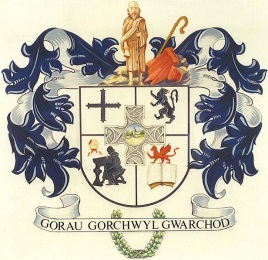 L L A N B A D A R N  F A W RCOMMUNITY COUNCILClerc/Clerk:  Mrs T JonesBlaenyresgair UchafTynreithynTregaronCeredigion		                         SY25 6LS	e-bost ccllanbadarnfawr@hotmail.co.uk     			    Ffôn/Tel: 01974251269___________________________________________________________________ Ionawr 6 January, 2021At Gadeirydd ac Aelodau Cyngor Cymuned Llanbadarn FawrAnnwyl Aelod,Cynhelir cyfarfod nesaf o’r Cyngor dros y we ar NOS  LUN,  11 IONAWR, 2021 am 6.30 yr hwyr.To the Chairman and Members of Llanbadarn Fawr Community CouncilDear MemberThe next meeting of the Community Council will be held over the internet on MONDAY,11 JANUARY, 2021 at 6.30p.m. Yn gywir/Yours sincerelyT JonesTegwen JonesClerc/ClerkCYNGOR CYMUNED LL A N B A D A R N     F A W R   COMMUNITY COUNCILAGENDA      1. Materion Personol/Personal Matters. 2. Datgelu Buddiannau Personol/Disclosure of Personal Interests. 3. Unrhyw gwestiwn gan y cyhoedd/Any questions from the public.4. Unrhyw gwynion at sylw’r Heddlu/Any complaints for the attention of the Police.     5.   I gadarhau y canlynol/to confirm the following:          i.  cofnodion y cyfarfod misol a gynhaliwyd a 14 Rhagfyr, 2020.          i.  the minutes of the monthly meeting held on 14 December, 2020.          ii. cofnodion Pwyllgor Polisi ac Adnoddau a gynhaliwyd ar 8 Ionawr 2021.          ii. minutes of the P & R Committee held on 8 January, 2021.     6.  Materion yn codi o’r cofnodion uchod/Matters arising from the above Minutes.             7. Materion Cynllunio/Planning Matters.     8. Gohebiaeth/Correspondence.     9.  Ariannol/Financial.            a)    Biliau wedi/i’w talu                Accounts paid/for payment.            b)   Sefyllfa Cyllidebol y Cyngor ar 22 Rhagfyr, 2020                   Councils Budgetary Position as at 22 December 2020.            c)  Ystyried cymhellion y Pwyllgor Polisi ac Adnoddau i gymeradwyo Cyllideb a lefel              Praesept am 2021/2021.      To consider the recommendations of the Policy & Resource Committee re Budget and       level of Precept for 2020/2022. d) i gadarnhau archwilydd mewnol am 2021/2022.      to confirm Internal Auditor for 2021/2022.     10.     .